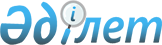 2023-2024 оқу жылына техникалық және кәсiптiк, орта білімнен кейінгі білімі бар кадрларды даярлауға арналған мемлекеттiк бiлiм беру тапсырысын орналастыру туралыТүркістан облысы әкiмдiгiнiң 2023 жылғы 20 желтоқсандағы № 291 қаулысы
      "Қазақстан Республикасындағы жергілікті мемлекеттік басқару және өзін-өзі басқару туралы" Қазақстан Республикасының Заңының 27-бабының 2-тармағына, "Бiлiм туралы" Қазақстан Республикасының Заңының 6 бабының 2-тармағының 8-1) тармақшасына сәйкес, Түркістан облысының әкiмдiгi ҚАУЛЫ ЕТЕДI:
      1. 2023-2024 оқу жылына техникалық және кәсіптік, орта білімнен кейінгі білімі бар кадрларды даярлауға арналған мемлекеттік білім беру тапсырысы осы қаулының қосымшасына сәйкес орналастырылсын.
      2. "Түркістан облысының білім басқармасы" мемлекеттік мекемесі:
      1) осы қаулыға қол қойылған күннен бастап бес жұмыс күні ішінде оның қазақ және орыс тілдеріндегі электрондық түрдегі көшірмесін Қазақстан Республикасы Әділет министрлігінің "Қазақстан Республикасының Заңнама және құқықтық ақпарат институты" шаруашылық жүргізу құқығындағы республикалық мемлекеттік кәсіпорнының Түркістан облысы бойынша филиалына ресми жариялау және Қазақстан Республикасы нормативтік құқықтық актілерінің эталондық бақылау банкіне енгізу үшін жіберілуін;
      2) осы қаулының ресми жарияланғанынан кейін оның Түркістан облысы әкімдігінің интернет-ресурсында орналастырылуын қамтамасыз етсін.
      3. Осы қаулының орындалуын бақылау жетекшілік ететін Түркістан облысы әкiмiнiң орынбасарына жүктелсiн.
      4. Осы қаулы оның алғашқы ресми жарияланған күнінен кейін күнтізбелік он күн өткен соң қолданысқа енгізіледі.  2023-2024 оқу жылына техникалық және кәсіптік, орта білімнен кейінгі білімі бар кадрларды даярлауға арналған конкурс шарттары бойынша мемлекеттік білім беру тапсырысы орналастырылатын техникалық және кәсіптік, орта білімнен кейінгі білім беру бағдарламаларын іске асыратын білім беру ұйымдарының тізбесі
					© 2012. Қазақстан Республикасы Әділет министрлігінің «Қазақстан Республикасының Заңнама және құқықтық ақпарат институты» ШЖҚ РМК
				
      Облыс әкімі

Д. Сатыбалды
Түркістан облысы әкімдігінің
2023 жылғы 20 желтоқсандағы
№ 291 қаулысына қосымша
Колледж атауы
Мамандық коды
Мамандық атауы
Біліктілік коды
Біліктілік атауы
Жобалық мүмкіндік
Жобалық мүмкіндік
Жобалық мүмкіндік
Колледж атауы
Мамандық коды
Мамандық атауы
Біліктілік коды
Біліктілік атауы
9 сынып
11 сынып
Барлығы
Түркістан облысының білім басқармасының "№1 колледж" мемлекеттік коммуналдық қазыналық кәсіпорны
07150500
Дәнекерлеу ісі (түрлері бойынша)
3W07150501
Электргазымен дәнекерлеуші
25
25
225
Түркістан облысының білім басқармасының "№1 колледж" мемлекеттік коммуналдық қазыналық кәсіпорны
07110400
Зертханалық технология
3W07110402
Химиялық талдау зертханашысы
25
225
Түркістан облысының білім басқармасының "№1 колледж" мемлекеттік коммуналдық қазыналық кәсіпорны
07161600
Ауылшаруашы-лық механикалан-дыру
3W07161602
Ауыл шаруашылығы техникасын жөндеу шебері
25
225
Түркістан облысының білім басқармасының "№1 колледж" мемлекеттік коммуналдық қазыналық кәсіпорны
05320200
Пайдалы қазба кен орындарын іздеу мен барлаудың технологиясы мен техникасы
3W05320202
Бұрғылау қондырғысының машинисі
25
225
Түркістан облысының білім басқармасының "№1 колледж" мемлекеттік коммуналдық қазыналық кәсіпорны
07320700
Автомобиль жолдары мен аэродромдар құрылысы және пайдалану
3W07320702
Жол-құрылыс машиналарының машинисі
25
225
Түркістан облысының білім басқармасының "№1 колледж" мемлекеттік коммуналдық қазыналық кәсіпорны
07140100
Технологиялық процесстерді автоматтандыру және басқару (бейін бойынша)
3W07140101
Бақылау-өлшеу аспаптары мен автоматикаға қызмет көрсету және жөндеу жөніндегі слесарь
25
225
Түркістан облысының білім басқармасының "№1 колледж" мемлекеттік коммуналдық қазыналық кәсіпорны
07150300
Токарлық іс (түрлері бойынша)
3W07150301
Токарь
25
225
Түркістан облысының білім басқармасының "№1 колледж" мемлекеттік коммуналдық қазыналық кәсіпорны
07230100
Тігін өндірісі және киімдерді үлгілеу
3W07230102
Арнайы тігінші
25
225
Түркістан облысының білім басқармасының "Түркістан индустриалды-құрылыс колледж" мемлекеттік коммуналдық қазыналық кәсіпорны
06120100
Есептеу техникасы және ақпараттық желілер (түрлері бойынша)
3W06120101
Компьютерлік аппараттық қамтамасыз ету операторы
125
50
900
Түркістан облысының білім басқармасының "Түркістан индустриалды-құрылыс колледж" мемлекеттік коммуналдық қазыналық кәсіпорны
02120100
Интерьер дизайны
3W02120101
Көркем-дизайнерлік жұмыстарды орындаушы
50
900
Түркістан облысының білім басқармасының "Түркістан индустриалды-құрылыс колледж" мемлекеттік коммуналдық қазыналық кәсіпорны
07130100
Электр жабдықтары (түрлері және салалары бойынша)
3W07130101
Электромонтер (түрлері және салалары бойынша)
25
50
900
Түркістан облысының білім басқармасының "Түркістан индустриалды-құрылыс колледж" мемлекеттік коммуналдық қазыналық кәсіпорны
07140500
Сандық техника (түрлері бойынша)
3W07140502
Электронды және сандық техникаларға қызмет көрсету және жөндеу жөніндегі механик
25
900
Түркістан облысының білім басқармасының "Түркістан индустриалды-құрылыс колледж" мемлекеттік коммуналдық қазыналық кәсіпорны
07150500
Дәнекерлеу ісі (түрлері бойынша)
3W07150501
Электргазымен дәнекерлеуші
25
900
Түркістан облысының білім басқармасының "Түркістан индустриалды-құрылыс колледж" мемлекеттік коммуналдық қазыналық кәсіпорны
07150600
Слесарлық іс (салалар және түрлері бойынша)
3W07150601
Жөндеуші-слесарь
50
900
Түркістан облысының білім басқармасының "Түркістан индустриалды-құрылыс колледж" мемлекеттік коммуналдық қазыналық кәсіпорны
07161300
Автомобиль көлігіне техникалық қызмет көрсету, жөндеу және пайдалану
3W07161302
Автомобиль электр жабдықтарын жөндеу жөніндегі электрик
200
50
900
Түркістан облысының білім басқармасының "Түркістан индустриалды-құрылыс колледж" мемлекеттік коммуналдық қазыналық кәсіпорны
07161300
Автомобиль көлігіне техникалық қызмет көрсету, жөндеу және пайдалану
3W07161301
Автомобиль жөндеу слесарі
50
900
Түркістан облысының білім басқармасының "Түркістан индустриалды-құрылыс колледж" мемлекеттік коммуналдық қазыналық кәсіпорны
07320100
Ғимараттар мен құрылыстарды салу және пайдалану
3W07320104
Кең бейінді құрылыс жұмыстарының шебері
25
75
900
Түркістан облысының білім басқармасының "Түркістан индустриалды-құрылыс колледж" мемлекеттік коммуналдық қазыналық кәсіпорны
07320700
Автомобиль жолдары мен аэродромдар құрылысы және пайдалану
3W07320702
Жол-құрылыс машиналарының машинисі
50
900
Түркістан облысының білім басқармасының "Түркістан индустриалды-құрылыс колледж" мемлекеттік коммуналдық қазыналық кәсіпорны
07221400
Жиһаз өндірісі
3W07221403
Жиһаз жинақтаушы
25
900
Түркістан облысының білім басқармасының "Түркістан индустриалды-құрылыс колледж" мемлекеттік коммуналдық қазыналық кәсіпорны
07230100
Тігін өндірісі және киімдерді үлгілеу
3W07230102
Арнайы тігінші
25
900
Түркістан облысының білім басқармасының "№7 колледж" мемлекеттік коммуналдық қазыналық кәсіпорны
06120100
Есептеу техникасы және ақпараттық желілер
(түрлері бойынша)
3W06120101
Компьютерлік аппараттық қамтамасыз ету операторы
25
225
Түркістан облысының білім басқармасының "№7 колледж" мемлекеттік коммуналдық қазыналық кәсіпорны
07130100
Электр жабдықтары (түрлері және салалары бойынша)
3W07130101
Электромонтер (түрлері және салалары бойынша)
25
225
Түркістан облысының білім басқармасының "№7 колледж" мемлекеттік коммуналдық қазыналық кәсіпорны
07130700
Электромеханикалық жабдықтарға техникалық қызмет көрсету, жөндеу және пайдалану (түрлері және салалары бойынша)
3W07130701
Электр жабдықтарын монтаждаушы
25
225
Түркістан облысының білім басқармасының "№7 колледж" мемлекеттік коммуналдық қазыналық кәсіпорны
07150500
Дәнекерлеу ісі (түрлері бойынша)
3W07150501
Электргазымен дәнекерлеуші
25
225
Түркістан облысының білім басқармасының "№7 колледж" мемлекеттік коммуналдық қазыналық кәсіпорны
07161300
Автомобиль көлігіне техникалық қызмет көрсету, жөндеу және пайдалану
3W07161302
Автомобиль электр жабдықтарын жөндеу жөніндегі электрик
25
225
Түркістан облысының білім басқармасының "№7 колледж" мемлекеттік коммуналдық қазыналық кәсіпорны
07230100
Тігін өндірісі және киімдерді үлгілеу
3W07230102
Арнайы тігінші
25
225
Түркістан облысының білім басқармасының "№7 колледж" мемлекеттік коммуналдық қазыналық кәсіпорны
07320100
Ғимараттар мен құрылыстарды салу және пайдалану
3W07320105
Құрылыс-әрлеу жұмыстарының шебері
25
225
Түркістан облысының білім басқармасының "№7 колледж" мемлекеттік коммуналдық қазыналық кәсіпорны
10130300
Тамақтандыруды ұйымдастыру
3W10130302
Аспазшы
25
225
Түркістан облысының білім басқармасының "№7 колледж" мемлекеттік коммуналдық қазыналық кәсіпорны
10120100
Шаштараз өнері
3W10120101
Шаштараз стилисті
25
225
Түркістан облысының білім басқармасының "№8 колледж" мемлекеттік коммуналдық қазыналық кәсіпорны
07161300
Автомобиль көлігіне техникалық қызмет көрсету, жөндеу және пайдалану
3W07161303
Автомобиль көлігін жөндеу шебері
50
25
550
Түркістан облысының білім басқармасының "№8 колледж" мемлекеттік коммуналдық қазыналық кәсіпорны
07320100
Ғимараттар мен құрылыстарды салу және пайдалану
3W07320102
Ағаш ұстасы және паркет жұмыстарының шебері
25
550
Түркістан облысының білім басқармасының "№8 колледж" мемлекеттік коммуналдық қазыналық кәсіпорны
07320100
Ғимараттар мен құрылыстарды салу және пайдалану
3W07320105
Құрылыс-әрлеу жұмыстарының шебері
8*
550
Түркістан облысының білім басқармасының "№8 колледж" мемлекеттік коммуналдық қазыналық кәсіпорны
07150500
Дәнекерлеу ісі (түрлері бойынша)
3W07150501
Электргазымен дәнекерлеуші
25
79
550
Түркістан облысының білім басқармасының "№8 колледж" мемлекеттік коммуналдық қазыналық кәсіпорны
07130100
Электр жабдықтары (түрлері және салалары бойынша)
3W07130101
Электромонтер (түрлері және салалары бойынша)
25
25
550
Түркістан облысының білім басқармасының "№8 колледж" мемлекеттік коммуналдық қазыналық кәсіпорны
10130300
Тамақтандыруды ұйымдастыру
3W10130302
Аспазшы
51
70
550
Түркістан облысының білім басқармасының "№8 колледж" мемлекеттік коммуналдық қазыналық кәсіпорны
07230100
Тігін өндірісі және киімдерді үлгілеу
3W07230102
Арнайы тігінші
26
91
550
Түркістан облысының білім басқармасының "№8 колледж" мемлекеттік коммуналдық қазыналық кәсіпорны
07150300
Токарлық іс (түрлері бойынша)
3W07150301
Токарь
50
550
Түркістан облысының білім басқармасының Түркістан көпсалалы-техникалық колледж" мемлекеттік коммуналдық қазыналық кәсіпорны
10150100
Туризм
3W10150101
Туризм жөніндегі нұсқаушы
22
286
Түркістан облысының білім басқармасының Түркістан көпсалалы-техникалық колледж" мемлекеттік коммуналдық қазыналық кәсіпорны
07210300
Нан пісіру, макарон және кондитер өндірісі
3W07210303
Наубайшы
25
286
Түркістан облысының білім басқармасының Түркістан көпсалалы-техникалық колледж" мемлекеттік коммуналдық қазыналық кәсіпорны
07150500
Дәнекерлеу ісі (түрлері бойынша)
3W07150501
Электргазымен дәнекерлеуші
18
25
286
Түркістан облысының білім басқармасының Түркістан көпсалалы-техникалық колледж" мемлекеттік коммуналдық қазыналық кәсіпорны
07161300
Автомобиль көлігіне техникалық қызмет көрсету, жөндеу және пайдалану
3W07161302
Автомобиль электр жабдықтарын жөндеу жөніндегі электрик
50
286
Түркістан облысының білім басқармасының Түркістан көпсалалы-техникалық колледж" мемлекеттік коммуналдық қазыналық кәсіпорны
07230100
Тігін өндірісі және киімдерді үлгілеу
3W07230102
Арнайы тігінші
25
286
Түркістан облысының білім басқармасының Түркістан көпсалалы-техникалық колледж" мемлекеттік коммуналдық қазыналық кәсіпорны
10130300
Тамақтандыруды ұйымдастыру
3W10130302
Аспазшы
25
286
Түркістан облысының білім басқармасының Түркістан көпсалалы-техникалық колледж" мемлекеттік коммуналдық қазыналық кәсіпорны
10130300
Тамақтандыруды ұйымдастыру
3W10130301
Кондитер-безендіруші
25
286
Түркістан облысының білім басқармасының Түркістан көпсалалы-техникалық колледж" мемлекеттік коммуналдық қазыналық кәсіпорны
07161600
Ауыл шаруашылығын механикаландыру
3W07161603
Ауыл шаруашылығы өндірісінің тракторист-машинисі
21
286
Түркістан облысының білім басқармасының Түркістан көпсалалы-техникалық колледж" мемлекеттік коммуналдық қазыналық кәсіпорны
06120100
Есептеу техникасы және ақпараттық желілер (түрлері бойынша)
3W06120101
Компьютерлік аппараттық қамтамасыз ету операторы
25
25
286
Түркістан облысының білім басқармасының "№11 колледж" мемлекеттік коммуналдық қазыналық кәсіпорны
07161600
Ауыл шаруашылығын механикаландыру
3W07161603
Ауыл шаруашылығы өндірісінің тракторист-машинисі
25
225
Түркістан облысының білім басқармасының "№11 колледж" мемлекеттік коммуналдық қазыналық кәсіпорны
03220200
Басқаруды құжаттамалық қамтамасыз ету
және мұрағаттану
3W03220201
Офис-менеджер
25
225
Түркістан облысының білім басқармасының "№11 колледж" мемлекеттік коммуналдық қазыналық кәсіпорны
07161600
Ауыл шаруашылығын механикаландыру
3W07161601
Жөндеуші-слесарь
25
225
Түркістан облысының білім басқармасының "№11 колледж" мемлекеттік коммуналдық қазыналық кәсіпорны
07161300
Автомобиль көлігіне техникалық қызмет көрсету, жөндеу және пайдалану
3W07161301
Автомобиль жөндеу слесарі
25
225
Түркістан облысының білім басқармасының "№11 колледж" мемлекеттік коммуналдық қазыналық кәсіпорны
07161300
Автомобиль көлігіне техникалық қызмет көрсету, жөндеу және пайдалану
3W07161303
Автомобиль көлігін жөндеу шебері
25
225
Түркістан облысының білім басқармасының "№11 колледж" мемлекеттік коммуналдық қазыналық кәсіпорны
07230100
Тігін өндірісі және киімдерді үлгілеу
3W07230102
Арнайы тігінші
50
225
Түркістан облысының білім басқармасының "№11 колледж" мемлекеттік коммуналдық қазыналық кәсіпорны
10130300
Тамақтандыруды ұйымдастыру
3W10130302
Аспазшы
25
25
225
Түркістан облысының білім басқармасының "№12 колледж" мемлекеттік коммуналдық қазыналық кәсіпорны
07150500
Дәнекерлеу ісі (түрлері бойынша)
3W07150501
Электргазымен дәнекерлеуші
25
25
272
Түркістан облысының білім басқармасының "№12 колледж" мемлекеттік коммуналдық қазыналық кәсіпорны
10130300
Тамақтандыруды ұйымдастыру
3W10130302
Аспазшы
50
25
272
Түркістан облысының білім басқармасының "№12 колледж" мемлекеттік коммуналдық қазыналық кәсіпорны
07230100
Тігін өндірісі және киімдерді үлгілеу
3W07230102
Арнайы тігінші
22
25
272
Түркістан облысының білім басқармасының "№12 колледж" мемлекеттік коммуналдық қазыналық кәсіпорны
07161300
Автомобиль көлігіне техникалық қызмет көрсету, жөндеу және пайдалану
3W07161303
Автомобиль көлігін жөндеу шебері
25
272
Түркістан облысының білім басқармасының "№12 колледж" мемлекеттік коммуналдық қазыналық кәсіпорны
07161300
Автомобиль көлігіне техникалық қызмет көрсету, жөндеу және пайдалану
3W07161302
Автомобиль электр жабдықтарын жөндеу жөніндегі электрик
50
272
Түркістан облысының білім басқармасының "№12 колледж" мемлекеттік коммуналдық қазыналық кәсіпорны
07161600
Ауыл шаруашылығын механикаландыру
3W07161603
Ауыл шаруашылығы өндірісінің тракторист-машинисі
25
272
Түркістан облысының білім басқармасының "№13 колледж" мемлекеттік коммуналдық қазыналық кәсіпорны
07161300
Автомобиль көлігіне техникалық қызмет көрсету, жөндеу және пайдалану
3W07161302
Автомобиль электр жабдықтарын жөндеу жөніндегі электрик
25
225
Түркістан облысының білім басқармасының "№13 колледж" мемлекеттік коммуналдық қазыналық кәсіпорны
07161300
Автомобиль көлігіне техникалық қызмет көрсету, жөндеу және пайдалану
3W07161303
Автомобиль көлігін жөндеу шебері
25
225
Түркістан облысының білім басқармасының "№13 колледж" мемлекеттік коммуналдық қазыналық кәсіпорны
06120100
Есептеу техникасы және ақпараттық желілер
(түрлері бойынша)
3W06120101
Компьютерлік аппараттық қамтамасыз ету операторы
25
25
225
Түркістан облысының білім басқармасының "№13 колледж" мемлекеттік коммуналдық қазыналық кәсіпорны
04110100
Есеп және аудит
3W04110101
Бухгалтер-кассир
25
225
Түркістан облысының білім басқармасының "№13 колледж" мемлекеттік коммуналдық қазыналық кәсіпорны
10130300
Тамақтандыруды ұйымдастыру
3W10130302
Аспазшы
25
25
225
Түркістан облысының білім басқармасының "№13 колледж" мемлекеттік коммуналдық қазыналық кәсіпорны
07150500
Дәнекерлеу ісі (түрлері бойынша)
3W07150501
Электргазымен дәнекерлеуші
25
225
Түркістан облысының білім басқармасының "№13 колледж" мемлекеттік коммуналдық қазыналық кәсіпорны
07161600
Ауыл шаруашылығын механикаландыру
3W07161603
Ауыл шаруашылығы өндірісінің тракторист-машинисі
25
225
Түркістан облысының білім басқармасының "№14 колледж" мемлекеттік коммуналдық қазыналық кәсіпорны
06120100
Есептеу техникасы және ақпараттық желілер (түрлері бойынша)
3W06120101
Компьютерлік аппараттық қамтамасыз ету операторы
50
50
542
Түркістан облысының білім басқармасының "№14 колледж" мемлекеттік коммуналдық қазыналық кәсіпорны
07130100
Электр жабдықтары (түрлері және салалары бойынша)
3W07130101
Электромонтер (түрлері және салалары бойынша)
25 
25
542
Түркістан облысының білім басқармасының "№14 колледж" мемлекеттік коммуналдық қазыналық кәсіпорны
07150500
Дәнекерлеу ісі (түрлері бойынша)
3W07150501
Электргазымен дәнекерлеуші
25
25
542
Түркістан облысының білім басқармасының "№14 колледж" мемлекеттік коммуналдық қазыналық кәсіпорны
07161300
Автомобиль көлігіне техникалық қызмет көрсету, жөндеу және пайдалану
3W07161302
Автомобиль электр жабдықтарын жөндеу жөніндегі электрик
75
43
542
Түркістан облысының білім басқармасының "№14 колледж" мемлекеттік коммуналдық қазыналық кәсіпорны
07161600
Ауыл шаруашылығын механикаландыру
3W07161603
Ауыл шаруашылығы өндірісінің тракторист-машинисі
25
542
Түркістан облысының білім басқармасының "№14 колледж" мемлекеттік коммуналдық қазыналық кәсіпорны
07320700
Автомобиль жолдары мен аэродромдар құрылысы және пайдалану
3W07320702
Жол-құрылыс машиналарының машинисі
24
542
Түркістан облысының білім басқармасының "№14 колледж" мемлекеттік коммуналдық қазыналық кәсіпорны
10130200
Тамақтану саласында қызмет көрсетуді ұйымдастыру
3W10130201
Даяшы
25
542
Түркістан облысының білім басқармасының "№14 колледж" мемлекеттік коммуналдық қазыналық кәсіпорны
10130300
Тамақтандыруды ұйымдастыру
3W10130302
Аспазшы
25
50
542
Түркістан облысының білім басқармасының "№14 колледж" мемлекеттік коммуналдық қазыналық кәсіпорны
04110100
Есеп және аудит
3W04110101
Бухгалтер-кассир
25
50
542
Түркістан облысының білім басқармасының "№15 колледж" мемлекеттік коммуналдық қазыналық кәсіпорны
07161300
Автомобиль көлігіне техникалық қызмет көрсету, жөндеу және пайдалану
3W07161303
Автомобиль көлігін жөндеу шебері
25
275
Түркістан облысының білім басқармасының "№15 колледж" мемлекеттік коммуналдық қазыналық кәсіпорны
07150500
Дәнекерлеу ісі (түрлері бойынша)
3W07150501
Электргазымен дәнекерлеуші
25
275
Түркістан облысының білім басқармасының "№15 колледж" мемлекеттік коммуналдық қазыналық кәсіпорны
07161300
Автомобиль көлігіне техникалық қызмет көрсету, жөндеу және пайдалану
3W07161302
Автомобиль электр жабдықтарын жөндеу жөніндегі электрик
50
275
Түркістан облысының білім басқармасының "№15 колледж" мемлекеттік коммуналдық қазыналық кәсіпорны
07161600
Ауыл шаруашылығын механикаландыру
3W07161603
Ауыл шаруашылығы өндірісінің тракторист-машинисі
25
275
Түркістан облысының білім басқармасының "№15 колледж" мемлекеттік коммуналдық қазыналық кәсіпорны
07230100
Тігін өндірісі және киімдерді үлгілеу
3W07230102
Арнайы тігінші
25
275
Түркістан облысының білім басқармасының "№15 колледж" мемлекеттік коммуналдық қазыналық кәсіпорны
07230100
Тігін өндірісі және киімдерді үлгілеу
3W07230101
Тігінші
25
275
Түркістан облысының білім басқармасының "№15 колледж" мемлекеттік коммуналдық қазыналық кәсіпорны
07321100
Тұрғын үй-коммуналдық шаруашылық объектілерінің инженерлік жүйелерін монтаждау және пайдалану
3W07321102
Тұрғын үй-коммуналдық шаруашылық объектілерінің инженерлік жүйелеріне қызмет көрсету шебері
25
275
Түркістан облысының білім басқармасының "№15 колледж" мемлекеттік коммуналдық қазыналық кәсіпорны
10130300
Тамақтандыруды ұйымдастыру
3W10130302
Аспазшы
25
50
275
Түркістан облысының білім басқармасының "№16 колледж" мемлекеттік коммуналдық қазыналық кәсіпорны
07161300
Автомобиль көлігіне техникалық қызмет көрсету, жөндеу және пайдалану
3W07161303
Автомобиль көлігін жөндеу шебері
50
425
Түркістан облысының білім басқармасының "№16 колледж" мемлекеттік коммуналдық қазыналық кәсіпорны
07320100
Ғимараттар мен құрылыстарды салу және пайдалану
3W07320104
Кең бейінді құрылыс жұмыстарының шебері
25
425
Түркістан облысының білім басқармасының "№16 колледж" мемлекеттік коммуналдық қазыналық кәсіпорны
06120100
Есептеу техникасы және ақпараттық желілер
(түрлері бойынша)
3W06120101
Компьютерлік аппараттық қамтамасыз ету операторы
25
25
425
Түркістан облысының білім басқармасының "№16 колледж" мемлекеттік коммуналдық қазыналық кәсіпорны
10130300
Тамақтандыруды ұйымдастыру
3W10130302
Аспазшы
25
25
425
Түркістан облысының білім басқармасының "№16 колледж" мемлекеттік коммуналдық қазыналық кәсіпорны
07230100
Тігін өндірісі және киімдерді үлгілеу
3W07230102
Арнайы тігінші
25
25
425
Түркістан облысының білім басқармасының "№16 колледж" мемлекеттік коммуналдық қазыналық кәсіпорны
07150500
Дәнекерлеу ісі (түрлері бойынша)
3W07150501
Электргазымен дәнекерлеуші
25
425
Түркістан облысының білім басқармасының "№16 колледж" мемлекеттік коммуналдық қазыналық кәсіпорны
07130200
Электрмен қамтамасыз ету (салалар бойынша)
3W07130201
Электр монтаждаушы (салалар бойынша)
25
25
425
Түркістан облысының білім басқармасының "№16 колледж" мемлекеттік коммуналдық қазыналық кәсіпорны
07221400
Жиһаз өндірісі
3W07221405
Ағаш және жиһаз өндірісінің шебері
25
425
Түркістан облысының білім басқармасының "№16 колледж" мемлекеттік коммуналдық қазыналық кәсіпорны
08110700
Балық шаруашылығы (түрлері бойынша)
3W08110701
Балық өсіруші
50
425
Түркістан облысының білім басқармасының "№16 колледж" мемлекеттік коммуналдық қазыналық кәсіпорны
07321200
Газбен қамтамасыз ету жабдықтары мен жүйелерін құрастыру және пайдалану
3W07321201
Газ құбырларын пайдалану
және жөндеу слесарі
25
425
Түркістан облысының білім басқармасының "№16 колледж" мемлекеттік коммуналдық қазыналық кәсіпорны
07161600
Ауыл шаруашылығын механикаландыру
3W07161603
Ауыл шаруашылығы өндірісінің тракторист-машинисі
25
425
Түркістан облысының білім басқармасының "№17 колледж" мемлекеттік коммуналдық қазыналық кәсіпорны
07160500
Темір жолдың жылжымалы құрамын пайдалану, жөндеу және техникалық қызмет көрсету
3W07160501
Локомотив машинисының көмекшісі (түрлері бойынша)
50
50
400
Түркістан облысының білім басқармасының "№17 колледж" мемлекеттік коммуналдық қазыналық кәсіпорны
07140700
Автоматика, телемеханика және темір жол көлігіндегі қозғалысты басқару
3W07140702
Сигнал беру, орталықтандыру және бұғаттау құрылғыларына қызмет көрсету және жөндеу жөніндегі электромонтер
50
400
Түркістан облысының білім басқармасының "№17 колледж" мемлекеттік коммуналдық қазыналық кәсіпорны
07230100
Тігін өндірісі және киімдерді үлгілеу
3W07230102
Арнайы тігінші
25
50
400
Түркістан облысының білім басқармасының "№17 колледж" мемлекеттік коммуналдық қазыналық кәсіпорны
10130300
Тамақтандыруды ұйымдастыру
3W10130302
Аспазшы
25
50
400
Түркістан облысының білім басқармасының "№17 колледж" мемлекеттік коммуналдық қазыналық кәсіпорны
07320100
Ғимараттар мен құрылыстарды салу және пайдалану
3W07320104
Кең бейінді құрылыс жұмыстарының шебері
25
25
400
Түркістан облысының білім басқармасының "№17 колледж" мемлекеттік коммуналдық қазыналық кәсіпорны
07150500
Дәнекерлеу ісі (түрлері бойынша)
3W07150501
Электргазымен дәнекерлеуші
25
25
400
Түркістан облысының білім басқармасының "№18 колледж" мемлекеттік коммуналдық қазыналық кәсіпорны
10130300
Тамақтандыруды ұйымдастыру
3W10130302
Аспазшы
50
25
250
Түркістан облысының білім басқармасының "№18 колледж" мемлекеттік коммуналдық қазыналық кәсіпорны
07150500
Дәнекерлеу ісі (түрлері бойынша)
3W07150501
Электргазымен дәнекерлеуші
25
25
250
Түркістан облысының білім басқармасының "№18 колледж" мемлекеттік коммуналдық қазыналық кәсіпорны
07161300
Автомобиль көлігіне техникалық қызмет көрсету, жөндеу және пайдалану
3W07161301
Автомобиль жөндеу слесарі
25
250
Түркістан облысының білім басқармасының "№18 колледж" мемлекеттік коммуналдық қазыналық кәсіпорны
07161600
Ауыл шаруашылығын механикаландыру
3W07161603
Ауыл шаруашылығы өндірісінің тракторист-машинисі
25
25
250
Түркістан облысының білім басқармасының "№18 колледж" мемлекеттік коммуналдық қазыналық кәсіпорны
06120100
Есептеу техникасы және ақпараттық желілер (түрлері бойынша)
3W06120101
Компьютерлік аппараттық қамтамасыз ету операторы
25
25
250
Түркістан облысының білім басқармасының "№19 колледж" мемлекеттік коммуналдық қазыналық кәсіпорны
06120100
Есептеу техникасы және ақпараттық желілер (түрлері бойынша)
3W06120101
Компьютерлік аппараттық қамтамасыз ету операторы
25
50
275
Түркістан облысының білім басқармасының "№19 колледж" мемлекеттік коммуналдық қазыналық кәсіпорны
10130300
Тамақтандыруды ұйымдастыру
3W10130302
Аспазшы
25
50
275
Түркістан облысының білім басқармасының "№19 колледж" мемлекеттік коммуналдық қазыналық кәсіпорны
07161300
Автомобиль көлігіне техникалық қызмет көрсету, жөндеу және пайдалану
3W07161301
Автомобиль жөндеу слесарі
25
275
Түркістан облысының білім басқармасының "№19 колледж" мемлекеттік коммуналдық қазыналық кәсіпорны
07230100
Тігін өндірісі және киімдерді үлгілеу
3W07230102
Арнайы тігінші
25
275
Түркістан облысының білім басқармасының "№19 колледж" мемлекеттік коммуналдық қазыналық кәсіпорны
07161300
Автомобиль көлігіне техникалық қызмет көрсету, жөндеу және пайдалану
3W07161302
Автомобиль электр жабдықтарын жөндеу жөніндегі электрик
25
275
Түркістан облысының білім басқармасының "№19 колледж" мемлекеттік коммуналдық қазыналық кәсіпорны
07150500
Дәнекерлеу ісі (түрлері бойынша)
3W07150501
Электргазымен дәнекерлеуші
25
25
275
Түркістан облысының білім басқармасының "Дәуренбек Құрманбек атындағы №20 колледж" мемлекеттік коммуналдық қазыналық кәсіпорны
07150500
Дәнекерлеу ісі (түрлері бойынша)
3W07150501
Электргазымен дәнекерлеуші
25
342
Түркістан облысының білім басқармасының "Дәуренбек Құрманбек атындағы №20 колледж" мемлекеттік коммуналдық қазыналық кәсіпорны
07161300
Автомобиль көлігіне техникалық қызмет көрсету, жөндеу және пайдалану
3W07161303
Автомобиль көлігін жөндеу шебері
20
342
Түркістан облысының білім басқармасының "Дәуренбек Құрманбек атындағы №20 колледж" мемлекеттік коммуналдық қазыналық кәсіпорны
07130100
Электр жабдықтары (түрлері және салалары бойынша
3W07130101
Электромонтер (түрлері және салалары бойынша)
22
25
342
Түркістан облысының білім басқармасының "Дәуренбек Құрманбек атындағы №20 колледж" мемлекеттік коммуналдық қазыналық кәсіпорны
07161600
Ауыл шаруашылығын механикаландыру
3W07161603
Ауыл шаруашылығы өндірісінің тракторист-машинисі
25
25
342
Түркістан облысының білім басқармасының "Дәуренбек Құрманбек атындағы №20 колледж" мемлекеттік коммуналдық қазыналық кәсіпорны
04110100
Есеп және аудит
3W04110101
Бухгалтер-кассир
25
342
Түркістан облысының білім басқармасының "Дәуренбек Құрманбек атындағы №20 колледж" мемлекеттік коммуналдық қазыналық кәсіпорны
10130300
Тамақтандыруды ұйымдастыру
3W10130302
Аспазшы
25
50
342
Түркістан облысының білім басқармасының "Дәуренбек Құрманбек атындағы №20 колледж" мемлекеттік коммуналдық қазыналық кәсіпорны
08110300
Жеміс-көкөніс шаруашылығы
3W08110304
Жеміс өсіруші
25
342
Түркістан облысының білім басқармасының "Дәуренбек Құрманбек атындағы №20 колледж" мемлекеттік коммуналдық қазыналық кәсіпорны
07230100
Тігін өндірісі және киімдерді үлгілеу
3W07230102
Арнайы тігінші
25
342
Түркістан облысының білім басқармасының "Дәуренбек Құрманбек атындағы №20 колледж" мемлекеттік коммуналдық қазыналық кәсіпорны
06120100
Есептеу техникасы және ақпараттық желілер (түрлері бойынша)
3W06120101
Компьютерлік аппараттық қамтамасыз ету операторы
25
25
342
Түркістан облысының білім басқармасының "Көпсалалы индустриалды-техникалық колледж" мемлекеттік коммуналдық қазыналық кәсіпорны
10130300
Тамақтандыруды ұйымдастыру
3W10130301
Кондитер-безендіруші
24
25
520
Түркістан облысының білім басқармасының "Көпсалалы индустриалды-техникалық колледж" мемлекеттік коммуналдық қазыналық кәсіпорны
10130300
Тамақтандыруды ұйымдастыру
3W10130302
Аспазшы
24
25
520
Түркістан облысының білім басқармасының "Көпсалалы индустриалды-техникалық колледж" мемлекеттік коммуналдық қазыналық кәсіпорны
06120100
Есептеу техникасы және ақпараттық желілер
(түрлері бойынша)
3W06120101
Компьютерлік аппараттық қамтамасыз ету операторы
50
25
520
Түркістан облысының білім басқармасының "Көпсалалы индустриалды-техникалық колледж" мемлекеттік коммуналдық қазыналық кәсіпорны
07230100
Тігін өндірісі және киімдерді үлгілеу
3W07230102
Арнайы тігінші
25
520
Түркістан облысының білім басқармасының "Көпсалалы индустриалды-техникалық колледж" мемлекеттік коммуналдық қазыналық кәсіпорны
07320100
Ғимараттар мен құрылыстарды салу және пайдалану
3W07320105
Құрылыс-әрлеу жұмыстарының шебері
25
520
Түркістан облысының білім басқармасының "Көпсалалы индустриалды-техникалық колледж" мемлекеттік коммуналдық қазыналық кәсіпорны
07150500
Дәнекерлеу ісі (түрлері бойынша)
3W07150501
Электргазымен дәнекерлеуші
24
25
520
Түркістан облысының білім басқармасының "Көпсалалы индустриалды-техникалық колледж" мемлекеттік коммуналдық қазыналық кәсіпорны
07161300
Автомобиль көлігіне техникалық қызмет көрсету, жөндеу және пайдалану
3W07161301
Автомобиль жөндеу слесарі
25
520
Түркістан облысының білім басқармасының "Көпсалалы индустриалды-техникалық колледж" мемлекеттік коммуналдық қазыналық кәсіпорны
07321200
Газбен қамтамасыз ету жабдықтары мен жүйелерін құрастыру және пайдалану
3W07321201
Газ құбырларын пайдалану
және жөндеу слесарі
25
520
Түркістан облысының білім басқармасының "Көпсалалы индустриалды-техникалық колледж" мемлекеттік коммуналдық қазыналық кәсіпорны
07161300
Автомобиль көлігіне техникалық қызмет көрсету, жөндеу және пайдалану
3W07161302
Автомобиль электр жабдықтарын жөндеу жөніндегі электрик
99
25
520
Түркістан облысының білім басқармасының "Көпсалалы индустриалды-техникалық колледж" мемлекеттік коммуналдық қазыналық кәсіпорны
07161300
Автомобиль көлігіне техникалық қызмет көрсету, жөндеу және пайдалану
3W07161303
Автомобиль көлігін жөндеу шебері
25
520
Түркістан облысының білім басқармасының "Көпсалалы индустриалды-техникалық колледж" мемлекеттік коммуналдық қазыналық кәсіпорны
07130100
Электр жабдықтары (түрлері және салалары бойынша)
3W07130101
Электромонтер (түрлері және салалары бойынша)
24
25
520
Түркістан облысының білім басқармасының "Кәсіптік оқудағы көпсалалы колледж" мемлекеттік коммуналдық қазыналық кәсіпорны
07230100
Тігін өндірісі және киімдерді үлгілеу
3W07230102
Арнайы тігінші
25
252
Түркістан облысының білім басқармасының "Кәсіптік оқудағы көпсалалы колледж" мемлекеттік коммуналдық қазыналық кәсіпорны
07230100
Тігін өндірісі және киімдерді үлгілеу
3W07230101
Тігінші
13
252
Түркістан облысының білім басқармасының "Кәсіптік оқудағы көпсалалы колледж" мемлекеттік коммуналдық қазыналық кәсіпорны
07150500
Дәнекерлеу ісі (түрлері бойынша)
3W07150501
Электргазымен дәнекерлеуші
25
25
252
Түркістан облысының білім басқармасының "Кәсіптік оқудағы көпсалалы колледж" мемлекеттік коммуналдық қазыналық кәсіпорны
07161300
Автомобиль көлігіне техникалық қызмет көрсету, жөндеу және пайдалану
3W07161302
Автомобиль электр жабдықтарын жөндеу жөніндегі электрик
25
252
Түркістан облысының білім басқармасының "Кәсіптік оқудағы көпсалалы колледж" мемлекеттік коммуналдық қазыналық кәсіпорны
10130300
Тамақтандыруды ұйымдастыру
3W10130302
Аспазшы
50
252
Түркістан облысының білім басқармасының "Кәсіптік оқудағы көпсалалы колледж" мемлекеттік коммуналдық қазыналық кәсіпорны
10130300
Тамақтандыруды ұйымдастыру
3W10130301
Кондитер-безендіруші
25
252
Түркістан облысының білім басқармасының "Кәсіптік оқудағы көпсалалы колледж" мемлекеттік коммуналдық қазыналық кәсіпорны
07161600
Ауыл шаруашылығын механикаландыру
3W07161603
Ауыл шаруашылығы өндірісінің тракторист-машинисі
25
252
Түркістан облысының білім басқармасының "Кәсіптік оқудағы көпсалалы колледж" мемлекеттік коммуналдық қазыналық кәсіпорны
07320100
Ғимараттар мен құрылыстарды салу және пайдалану
3W07320105
Құрылыс-әрлеу жұмыстарының шебері
14
252
Түркістан облысының білім басқармасының "Кәсіптік оқудағы көпсалалы колледж" мемлекеттік коммуналдық қазыналық кәсіпорны
08110300
Жеміс-көкөніс шаруашылығы
3W08110304
Жеміс өсіруші
25
252
Түркістан облысының білім басқармасының "Д.Қонаев атындағы аграрлық техникалық колледж" мемлекеттік коммуналдық қазыналық кәсіпорны
07161600
Ауыл шаруашылығын механикаландыру
3W07161603
Ауыл шаруашылығы өндірісінің тракторист-машинисі
50
425
Түркістан облысының білім басқармасының "Д.Қонаев атындағы аграрлық техникалық колледж" мемлекеттік коммуналдық қазыналық кәсіпорны
07161300
Автомобиль көлігіне техникалық қызмет көрсету, жөндеу және пайдалану
3W07161301
Автомобиль жөндеу слесарі
25
425
Түркістан облысының білім басқармасының "Д.Қонаев атындағы аграрлық техникалық колледж" мемлекеттік коммуналдық қазыналық кәсіпорны
07161300
Автомобиль көлігіне техникалық қызмет көрсету, жөндеу және пайдалану
3W07161302
Автомобиль электр жабдықтарын жөндеу жөніндегі электрик
75
50
425
Түркістан облысының білім басқармасының "Д.Қонаев атындағы аграрлық техникалық колледж" мемлекеттік коммуналдық қазыналық кәсіпорны
10130300
Тамақтандыруды ұйымдастыру
3W10130302
Аспазшы
25
425
Түркістан облысының білім басқармасының "Д.Қонаев атындағы аграрлық техникалық колледж" мемлекеттік коммуналдық қазыналық кәсіпорны
07161300
Автомобиль көлігіне техникалық қызмет көрсету, жөндеу және пайдалану
3W07161303
Автомобиль көлігін жөндеу шебері
50
425
Түркістан облысының білім басқармасының "Д.Қонаев атындағы аграрлық техникалық колледж" мемлекеттік коммуналдық қазыналық кәсіпорны
07150500
Дәнекерлеу ісі (түрлері бойынша)
3W07150501
Электргазымен дәнекерлеуші
25
425
Түркістан облысының білім басқармасының "Д.Қонаев атындағы аграрлық техникалық колледж" мемлекеттік коммуналдық қазыналық кәсіпорны
07230100
Тігін өндірісі және киімдерді үлгілеу
3W07230102
Арнайы тігінші
50
425
Түркістан облысының білім басқармасының "Д.Қонаев атындағы аграрлық техникалық колледж" мемлекеттік коммуналдық қазыналық кәсіпорны
07230100
Тігін өндірісі және киімдерді үлгілеу
3W07230101
Тігінші
25
425
Түркістан облысының білім басқармасының "Д.Қонаев атындағы аграрлық техникалық колледж" мемлекеттік коммуналдық қазыналық кәсіпорны
07150300
Токарлық іс (түрлері бойынша)
3W07150301
Токарь
25
425
Түркістан облысының білім басқармасының "Д.Қонаев атындағы аграрлық техникалық колледж" мемлекеттік коммуналдық қазыналық кәсіпорны
07320700
Автомобиль жолдары мен аэродромдар құрылысы және пайдалану
3W07320702
Жол-құрылыс машиналарының машинисі
25
425
Түркістан облысы жұмыспен қамтуды үйлестіру және әлеуметтік бағдарламалар басқармасының "Арнаулы кәсіптік колледж" коммуналдық мемлекеттік мекемесі
04110100
Есеп және аудит
3W04110101
Бухгалтер-кассир
9
31
Түркістан облысы жұмыспен қамтуды үйлестіру және әлеуметтік бағдарламалар басқармасының "Арнаулы кәсіптік колледж" коммуналдық мемлекеттік мекемесі
6120100
Есептеу техникасы және ақпараттық желілер (түрлері бойынша)
3W06120101
Компьютерлік аппараттық қамтамасыз ету операторы
12
31
Түркістан облысы жұмыспен қамтуды үйлестіру және әлеуметтік бағдарламалар басқармасының "Арнаулы кәсіптік колледж" коммуналдық мемлекеттік мекемесі
07230100
Тігін өндірісі және киімдерді үлгілеу
3W07230102
Арнайы тігінші
10
31
Түркістан облысының білім басқармасының "Ғ.Мұратбаев атындағы Жетісай гуманитарлық техникалық колледж" мемлекеттік коммуналдық қазыналық кәсіпорны
01140500
Дене тәрбиесі және спорт
4S01140501
Дене тәрбиесі мұғалімі
25
25
750
Түркістан облысының білім басқармасының "Ғ.Мұратбаев атындағы Жетісай гуманитарлық техникалық колледж" мемлекеттік коммуналдық қазыналық кәсіпорны
01140100
Бастауыш білім беру педагогикасы мен әдістемесі
4S01140101
Бастауыш білім беру мұғалімі
50
50
750
Түркістан облысының білім басқармасының "Ғ.Мұратбаев атындағы Жетісай гуманитарлық техникалық колледж" мемлекеттік коммуналдық қазыналық кәсіпорны
01140600
Негізгі орта білім берудегі тіл мен әдебиетті оқытудың педагогикасы мен әдістемесі
4S01140602
Орыс тілі мен әдебиеті мұғалімі
50
750
Түркістан облысының білім басқармасының "Ғ.Мұратбаев атындағы Жетісай гуманитарлық техникалық колледж" мемлекеттік коммуналдық қазыналық кәсіпорны
01120100
Мектепке дейінгі тәрбие және оқыту
4S01120102
Мектепке дейінгі тәрбие мен оқыту ұйымдарының тәрбиешісі
25
25
750
Түркістан облысының білім басқармасының "Ғ.Мұратбаев атындағы Жетісай гуманитарлық техникалық колледж" мемлекеттік коммуналдық қазыналық кәсіпорны
02151000
Халықтық көркем шығармашылығы (түрлері бойынша)
4S02151001
Көркемөнерпаздар хореографиялық ұжымының жетекшісі, оқытушы
25
750
Түркістан облысының білім басқармасының "Ғ.Мұратбаев атындағы Жетісай гуманитарлық техникалық колледж" мемлекеттік коммуналдық қазыналық кәсіпорны
06130100
Бағдарламалық қамтамасыз ету (түрлері бойынша)
4S06130103
Бағдарламалық қамтамасыздандыруды құрастырушысы
75
25
750
Түркістан облысының білім басқармасының "Ғ.Мұратбаев атындағы Жетісай гуманитарлық техникалық колледж" мемлекеттік коммуналдық қазыналық кәсіпорны
07230100
Тігін өндірісі және киімдерді үлгілеу
4S07230106
Модельер-конструктор
25
750
Түркістан облысының білім басқармасының "Ғ.Мұратбаев атындағы Жетісай гуманитарлық техникалық колледж" мемлекеттік коммуналдық қазыналық кәсіпорны
01140700
Информатика*
4S01140701
Бастауыш және негізгі орта білім берудің информатика мұғалімі
75
75
750
Түркістан облысының білім басқармасының "Ғ.Мұратбаев атындағы Жетісай гуманитарлық техникалық колледж" мемлекеттік коммуналдық қазыналық кәсіпорны
01140200
Музыкалық білім беру
4S01140201
Мектепке дейінгі, бастауыш және негізгі орта білім берудің музыка мұғалімі
25
750
Түркістан облысының білім басқармасының "Ғ.Мұратбаев атындағы Жетісай гуманитарлық техникалық колледж" мемлекеттік коммуналдық қазыналық кәсіпорны
06120100
Есептеу техникасы және ақпараттық желілер (түрлері бойынша)
3W06120101
Компьютерлік аппараттық қамтамасыз ету операторы
100
75
750
Түркістан облысының білім басқармасының "Мақтаарал аграрлық колледж" мемлекеттік коммуналдық қазыналық кәсіпорны
07130200
Электрмен қамтамасыз ету (салалар бойынша)
4S07130202
Техник-электрик
50
25
425
Түркістан облысының білім басқармасының "Мақтаарал аграрлық колледж" мемлекеттік коммуналдық қазыналық кәсіпорны
07161600
Ауыл шаруашылығын механикаландыру
4S07161604
Техник-механик
25
425
Түркістан облысының білім басқармасының "Мақтаарал аграрлық колледж" мемлекеттік коммуналдық қазыналық кәсіпорны
08110100
Агрономия
4S08110103
Агроном
25
425
Түркістан облысының білім басқармасының "Мақтаарал аграрлық колледж" мемлекеттік коммуналдық қазыналық кәсіпорны
08410100
Ветеринария
4S08410105
Ветеринарлық фельдшер
25
425
Түркістан облысының білім басқармасының "Мақтаарал аграрлық колледж" мемлекеттік коммуналдық қазыналық кәсіпорны
07321400
Гидротехникалық мелиорация
4S07321402
Гидромелиоратор-техник
25
425
Түркістан облысының білім басқармасының "Мақтаарал аграрлық колледж" мемлекеттік коммуналдық қазыналық кәсіпорны
07321400
Гидротехникалық мелиорация
3W07321401
Гидромелиоративті жүйені тексеруші-реттеуші
25
425
Түркістан облысының білім басқармасының "Мақтаарал аграрлық колледж" мемлекеттік коммуналдық қазыналық кәсіпорны
07230100
Тігін өндірісі және киімдерді үлгілеу
4S07230107
Техник-технолог
25
25
425
Түркістан облысының білім басқармасының "Мақтаарал аграрлық колледж" мемлекеттік коммуналдық қазыналық кәсіпорны
07130100
Электр жабдықтары (түрлері және салалары бойынша)
3W07130101
Электромонтер (түрлері және салалары бойынша)
25
25
425
Түркістан облысының білім басқармасының "Мақтаарал аграрлық колледж" мемлекеттік коммуналдық қазыналық кәсіпорны
01140800
Кәсіптік оқыту (салалар бойынша)
4S01140802
Өндірістік оқыту шебері, техник-технолог (барлық атаулар)
25
425
Түркістан облысының білім басқармасының "Мақтаарал аграрлық колледж" мемлекеттік коммуналдық қазыналық кәсіпорны
07230600
Талшықты материалдарды өңдеу технологиясы
4S07230603
Техник-технолог
25
425
Түркістан облысының білім басқармасының "Мақтаарал аграрлық колледж" мемлекеттік коммуналдық қазыналық кәсіпорны
08110500
Зоотехния
3W08110502
Мал шаруашылығы шебері
25
425
Түркістан облысының білім басқармасының "Мақтаарал аграрлық колледж" мемлекеттік коммуналдық қазыналық кәсіпорны
07161600
Ауыл шаруашылығын механикаландыру
3W07161603
Ауыл шаруашылығы өндірісінің тракторист-машинисі
25
25
425
Түркістан облысының білім басқармасының "Түлкібас агробизнес және саяхат колледж" мемлекеттік коммуналдық қазыналық кәсіпорны
06130100
Бағдарламалық қамтамасыз ету (түрлері бойынша)
4S06130103
Бағдарламалық қамтамасыздандыруды құрастырушысы
25
225
Түркістан облысының білім басқармасының "Түлкібас агробизнес және саяхат колледж" мемлекеттік коммуналдық қазыналық кәсіпорны
10130100
Қонақ үй бизнесі
4S10130104
Супервайзер
25
225
Түркістан облысының білім басқармасының "Түлкібас агробизнес және саяхат колледж" мемлекеттік коммуналдық қазыналық кәсіпорны
07211300
Тағам өндірісінің технологиясы
4S07211303
Техник-технолог
25
225
Түркістан облысының білім басқармасының "Түлкібас агробизнес және саяхат колледж" мемлекеттік коммуналдық қазыналық кәсіпорны
10150100
Туризм
4S10150104
Туризм менеджері
25
225
Түркістан облысының білім басқармасының "Түлкібас агробизнес және саяхат колледж" мемлекеттік коммуналдық қазыналық кәсіпорны
07150500
Дәнекерлеу ісі (түрлері бойынша)
3W07150501
Электргазымен дәнекерлеуші
25
225
Түркістан облысының білім басқармасының "Түлкібас агробизнес және саяхат колледж" мемлекеттік коммуналдық қазыналық кәсіпорны
07130100
Электр жабдықтары (түрлері және салалары бойынша)
3W07130102
Электр жабдықтарын жөндеу жөніндегі электр слесарі (түрлері және салалары бойынша)
25
25
225
Түркістан облысының білім басқармасының "Түлкібас агробизнес және саяхат колледж" мемлекеттік коммуналдық қазыналық кәсіпорны
07161300
Автомобиль көлігіне техникалық қызмет көрсету, жөндеу және пайдалану
3W07161303
Автомобиль көлігін жөндеу шебері
50
225
Түркістан облысының білім басқармасының "Кентау көпсалалы колледж" мемлекеттік коммуналдық қазыналық кәсіпорны
06130100
Бағдарламалық қамтамасыз ету (түрлері бойынша)
4S06130103
Бағдарламалық қамтамасыздандыруды құрастырушысы
50
330
Түркістан облысының білім басқармасының "Кентау көпсалалы колледж" мемлекеттік коммуналдық қазыналық кәсіпорны
07321200
Газбен қамтамасыз ету жабдықтары мен жүйелерін құрастыру және пайдалану
4S07321202
Газ объектілері құрал-жабдығын пайдалану технигі
25
15
330
Түркістан облысының білім басқармасының "Кентау көпсалалы колледж" мемлекеттік коммуналдық қазыналық кәсіпорны
07161300
Автомобиль көлігіне техникалық қызмет көрсету, жөндеу және пайдалану
4S07161304
Техник-механик
25
330
Түркістан облысының білім басқармасының "Кентау көпсалалы колледж" мемлекеттік коммуналдық қазыналық кәсіпорны
07320100
Ғимараттар мен құрылыстарды салу және пайдалану
4S07320106
Техник-құрылысшы
25
25
330
Түркістан облысының білім басқармасының "Кентау көпсалалы колледж" мемлекеттік коммуналдық қазыналық кәсіпорны
07150100
Машина жасау технологиясы (түрлері бойынша)
4S07150106
Техник-механик
25
330
Түркістан облысының білім басқармасының "Кентау көпсалалы колледж" мемлекеттік коммуналдық қазыналық кәсіпорны
07140500
Сандық техника (түрлері бойынша)
4S07140504
Техник-электронщик
25
330
Түркістан облысының білім басқармасының "Кентау көпсалалы колледж" мемлекеттік коммуналдық қазыналық кәсіпорны
07130200
Электрмен қамтамасыз ету (салалар бойынша)
4S07130202
Техник-электрик
25
15
330
Түркістан облысының білім басқармасының "Кентау көпсалалы колледж" мемлекеттік коммуналдық қазыналық кәсіпорны
07130700
Электромеханикалық жабдықтарға техникалық қызмет көрсету, жөндеу және пайдалану (түрлері және салалары бойынша)
4S07130704
Техник-электромеханик
25
330
Түркістан облысының білім басқармасының "Кентау көпсалалы колледж" мемлекеттік коммуналдық қазыналық кәсіпорны
01140100
Бастауыш білім беру педагогикасы мен әдістемесі
4S01140101
Бастауыш білім беру мұғалімі
25
25
330
Түркістан облысының білім басқармасының "Түркістан жоғары көпсалалы, қолөнер колледж" мемлекеттік коммуналдық қазыналық кәсіпорны
01120100
Мектепке дейінгі тәрбие және оқыту
4S01120102
Мектепке дейінгі тәрбие мен оқыту ұйымдарының тәрбиешісі
25
25
500
Түркістан облысының білім басқармасының "Түркістан жоғары көпсалалы, қолөнер колледж" мемлекеттік коммуналдық қазыналық кәсіпорны
02140100
Сәндік қолданбалы және халықтық кәсіпшілік өнері (бейін бойынша)
3W02140102
Көркемөнер бұйымдарын дайындаушы
25
500
Түркістан облысының білім басқармасының "Түркістан жоғары көпсалалы, қолөнер колледж" мемлекеттік коммуналдық қазыналық кәсіпорны
02140100
Сәндік қолданбалы және халықтық кәсіпшілік өнері (бейін бойынша)
3W0214010
Музыкалық аспаптар дайындаушы
25
500
Түркістан облысының білім басқармасының "Түркістан жоғары көпсалалы, қолөнер колледж" мемлекеттік коммуналдық қазыналық кәсіпорны
01140100
Бастауыш білім беру педагогикасы мен әдістемесі
4S01140101
Бастауыш білім беру мұғалімі
50
500
Түркістан облысының білім басқармасының "Түркістан жоғары көпсалалы, қолөнер колледж" мемлекеттік коммуналдық қазыналық кәсіпорны
01140100
Бастауыш білім беру педагогикасы мен әдістемесі
5AB01140101
Бастауыш білім беру педагогикасы мен әдістемесі қолданбалы бакалавры
50
500
Түркістан облысының білім басқармасының "Түркістан жоғары көпсалалы, қолөнер колледж" мемлекеттік коммуналдық қазыналық кәсіпорны
07230100
Тігін өндірісі және киімдерді үлгілеу
4S07230106
Модельер-конструктор
25
500
Түркістан облысының білім басқармасының "Түркістан жоғары көпсалалы, қолөнер колледж" мемлекеттік коммуналдық қазыналық кәсіпорны
07230100
Тігін өндірісі және киімдерді үлгілеу
4S07230107
Техник-технолог
25
500
Түркістан облысының білім басқармасының "Түркістан жоғары көпсалалы, қолөнер колледж" мемлекеттік коммуналдық қазыналық кәсіпорны
06120100
Есептеу техникасы және ақпараттық желілер (түрлері бойынша)
3W06120101
Компьютерлік аппараттық қамтамасыз ету операторы
25
500
Түркістан облысының білім басқармасының "Түркістан жоғары көпсалалы, қолөнер колледж" мемлекеттік коммуналдық қазыналық кәсіпорны
06130100
Бағдарламалық қамтамасыз ету (түрлері бойынша)
4S06130103
Бағдарламалық қамтамасыздандыруды құрастырушысы
25
50
500
Түркістан облысының білім басқармасының "Түркістан жоғары көпсалалы, қолөнер колледж" мемлекеттік коммуналдық қазыналық кәсіпорны
10150100
Туризм
4S10150104
Туризм менеджері
50
500
Түркістан облысының білім басқармасының "Түркістан жоғары көпсалалы, қолөнер колледж" мемлекеттік коммуналдық қазыналық кәсіпорны
01140500
Дене тәрбиесі және спорт
4S01140501
Дене тәрбиесі мұғалімі
25
25
500
Түркістан облысының білім басқармасының "Түркістан жоғары көпсалалы, қолөнер колледж" мемлекеттік коммуналдық қазыналық кәсіпорны
01140600
Негізгі орта білім берудегі тіл мен әдебиетті оқытудың педагогикасы мен әдістемесі
4S01140601
Қазақ тілі мен әдебиеті мұғалімі
50
500
Түркістан облысының білім басқармасының "Түркістан жоғары көпсалалы, аграрлық
колледж" мемлекеттік коммуналдық қазыналық кәсіпорны
08110100
Агрономия
4S08110103
Агроном
25
50
825
Түркістан облысының білім басқармасының "Түркістан жоғары көпсалалы, аграрлық
колледж" мемлекеттік коммуналдық қазыналық кәсіпорны
08210100
Орман шаруашылығы (түрлері бойынша)
4S08210103
Орман шебері
25
825
Түркістан облысының білім басқармасының "Түркістан жоғары көпсалалы, аграрлық
колледж" мемлекеттік коммуналдық қазыналық кәсіпорны
08410100
Ветеринария
4S08410104
Ветеринарлық технигі
25
825
Түркістан облысының білім басқармасының "Түркістан жоғары көпсалалы, аграрлық
колледж" мемлекеттік коммуналдық қазыналық кәсіпорны
08410100
Ветеринария
4S08410105
Ветеринарлық фельдшер
75
825
Түркістан облысының білім басқармасының "Түркістан жоғары көпсалалы, аграрлық
колледж" мемлекеттік коммуналдық қазыналық кәсіпорны
08410100
Ветеринария
5AB08410101
Ветеринария қолданбалы бакалавры
25
825
Түркістан облысының білім басқармасының "Түркістан жоғары көпсалалы, аграрлық
колледж" мемлекеттік коммуналдық қазыналық кәсіпорны
07210300
Нан пісіру, макарон және кондитер өндірісі
4S07210305
Техник-технолог
50
825
Түркістан облысының білім басқармасының "Түркістан жоғары көпсалалы, аграрлық
колледж" мемлекеттік коммуналдық қазыналық кәсіпорны
07161300
Автомобиль көлігіне техникалық қызмет көрсету, жөндеу және пайдалану
4S07161304
Техник-механик
75
50
825
Түркістан облысының білім басқармасының "Түркістан жоғары көпсалалы, аграрлық
колледж" мемлекеттік коммуналдық қазыналық кәсіпорны
10130300
Тамақтандыруды ұйымдастыру
4S10130303
Технолог
125
75
825
Түркістан облысының білім басқармасының "Түркістан жоғары көпсалалы, аграрлық
колледж" мемлекеттік коммуналдық қазыналық кәсіпорны
07130100
Электр жабдықтары (түрлері және салалары бойынша)
4S07130103
Техник-электрик
25
25
825
Түркістан облысының білім басқармасының "Түркістан жоғары көпсалалы, аграрлық
колледж" мемлекеттік коммуналдық қазыналық кәсіпорны
07130200
Электрмен қамтамасыз ету (салалар бойынша)
4S07130202
Техник-электрик
25
825
Түркістан облысының білім басқармасының "Түркістан жоғары көпсалалы, аграрлық
колледж" мемлекеттік коммуналдық қазыналық кәсіпорны
07161600
Ауыл шаруашылығын механикаландыру
4S07161604
Техник-механик
50
825
Түркістан облысының білім басқармасының "Түркістан жоғары көпсалалы, аграрлық
колледж" мемлекеттік коммуналдық қазыналық кәсіпорны
10320100
Өрт қауіпсіздігі
4S10320103
Өрт қауіпсіздігі технигі
25
25
825
Түркістан облысының білім басқармасының "Түркістан жоғары көпсалалы, аграрлық
колледж" мемлекеттік коммуналдық қазыналық кәсіпорны
10320200
Төтенше жағдайда қорғау (салалар бойынша)
4S10320205
Техник
25
25
825
Түркістан облысының білім басқармасының "Қапланбек жоғары аграрлық-техникалық колледж" мемлекеттік коммуналдық қазыналық кәсіпорны
08410100
Ветеринария
4S08410104
Ветеринарлық технигі
50
375
Түркістан облысының білім басқармасының "Қапланбек жоғары аграрлық-техникалық колледж" мемлекеттік коммуналдық қазыналық кәсіпорны
08410100
Ветеринария
4S08410105
Ветеринарлық фельдшер
25
25
375
Түркістан облысының білім басқармасының "Қапланбек жоғары аграрлық-техникалық колледж" мемлекеттік коммуналдық қазыналық кәсіпорны
08410100
Ветеринария
5AB08410101
Ветеринария қолданбалы бакалавры
25
375
Түркістан облысының білім басқармасының "Қапланбек жоғары аграрлық-техникалық колледж" мемлекеттік коммуналдық қазыналық кәсіпорны
08110400
Өсімдікті қорғау және карантин
4S08110403
Өсімдікті қорғау және карантин жөніндегі техник
25
375
Түркістан облысының білім басқармасының "Қапланбек жоғары аграрлық-техникалық колледж" мемлекеттік коммуналдық қазыналық кәсіпорны
06130100
Бағдарламалық қамтамасыз ету (түрлері бойынша)
4S06130103
Бағдарламалық қамтамасыздандыруды құрастырушысы
50
50
375
Түркістан облысының білім басқармасының "Қапланбек жоғары аграрлық-техникалық колледж" мемлекеттік коммуналдық қазыналық кәсіпорны
05220100
Экология және табиғатты қорғау қызметі (түрлері бойынша)
4S05220102
Ерекше қорғалатын табиғи аумақтардың технигі
25
375
Түркістан облысының білім басқармасының "Қапланбек жоғары аграрлық-техникалық колледж" мемлекеттік коммуналдық қазыналық кәсіпорны
08110500
Зоотехния
3W08110502
Мал шаруашылығы шебері
25
375
Түркістан облысының білім басқармасының "Қапланбек жоғары аграрлық-техникалық колледж" мемлекеттік коммуналдық қазыналық кәсіпорны
04110100
Есеп және аудит
4S04110102
Бухгалтер
50
25
375
Түркістан облысының денсаулық сақтау басқармасының "Түркістан жоғары медицина колледж" шаруашылық жүргізу құқығындағы мемлекеттік коммуналдық кәсіпорны
09120100
Емдеу ісі
4S09120101
Фельдшер
90
50
449
Түркістан облысының денсаулық сақтау басқармасының "Түркістан жоғары медицина колледж" шаруашылық жүргізу құқығындағы мемлекеттік коммуналдық кәсіпорны
09130100
Мейіргер ісі
4S09130103
Жалпы практикадағы мейіргер
80
35
449
Түркістан облысының денсаулық сақтау басқармасының "Түркістан жоғары медицина колледж" шаруашылық жүргізу құқығындағы мемлекеттік коммуналдық кәсіпорны
09130100
Мейіргер ісі
5AB09130101
Мейіргер ісінің қолданбалы бакалавры
154
449
Түркістан облысының денсаулық сақтау басқармасының "Түркістан жоғары медицина колледж" шаруашылық жүргізу құқығындағы мемлекеттік коммуналдық кәсіпорны
09130200
Акушерлік іс
4S09130201
Акушер
25
449
Түркістан облысының денсаулық сақтау басқармасының "Түркістан жоғары медицина колледж" шаруашылық жүргізу құқығындағы мемлекеттік коммуналдық кәсіпорны
09160100
Фармация
4S09160101
Фармацевт
15
449
Түркістан облысының денсаулық сақтау басқармасының "Жетсай жоғары медицина колледж" шаруашылық жүргізу құқығындағы мемлекеттік коммуналдық кәсіпорны
09120100
Емдеу ісі
4S09120101
Фельдшер
25
25
190
Түркістан облысының денсаулық сақтау басқармасының "Жетсай жоғары медицина колледж" шаруашылық жүргізу құқығындағы мемлекеттік коммуналдық кәсіпорны
09130100
Мейіргер ісі
4S09130103
Жалпы практикадағы мейіргер
25
25
190
Түркістан облысының денсаулық сақтау басқармасының "Жетсай жоғары медицина колледж" шаруашылық жүргізу құқығындағы мемлекеттік коммуналдық кәсіпорны
09130100
Мейіргер ісі
5AB09130101
Мейіргер ісінің қолданбалы бакалавры
65
190
Түркістан облысының денсаулық сақтау басқармасының "Жетсай жоғары медицина колледж" шаруашылық жүргізу құқығындағы мемлекеттік коммуналдық кәсіпорны
09130200
Акушерлік іс
4S09130201
Акушер
25
190
"Анвар Исмаилов атындағы кәсіптік колледжі" жауапкершілігі шектеулі серіктестігі
01120100
Мектепке дейінгі тәрбие және оқыту
4S01120102
Мектепке дейінгі тәрбие мен оқыту ұйымдарының тәрбиешісі
25
725
"Анвар Исмаилов атындағы кәсіптік колледжі" жауапкершілігі шектеулі серіктестігі
01140100
Бастауыш білім беру педагогикасы мен әдістемесі
4S01140101
Бастауыш білім беру мұғалімі
25
50
725
"Анвар Исмаилов атындағы кәсіптік колледжі" жауапкершілігі шектеулі серіктестігі
01140500
Дене тәрбиесі және спорт
4S01140501
Дене тәрбиесі мұғалімі
25
25
725
"Анвар Исмаилов атындағы кәсіптік колледжі" жауапкершілігі шектеулі серіктестігі
02120200
Киім дизайны
4S02120203
Киім дизайнері
25
725
"Анвар Исмаилов атындағы кәсіптік колледжі" жауапкершілігі шектеулі серіктестігі
02110300
Графикалық және мультимедиялық дизайн
4S02110304
Графикалық дизайнер
25
25
725
"Анвар Исмаилов атындағы кәсіптік колледжі" жауапкершілігі шектеулі серіктестігі
04110100
Есеп және аудит
4S04110102
Бухгалтер
25
725
"Анвар Исмаилов атындағы кәсіптік колледжі" жауапкершілігі шектеулі серіктестігі
10130300
Тамақтандыруды ұйымдастыру
3W10130302
Аспазшы
25
725
"Анвар Исмаилов атындағы кәсіптік колледжі" жауапкершілігі шектеулі серіктестігі
10130300
Тамақтандыруды ұйымдастыру
3W10130301
Кондитер-безендіруші
25
25
725
"Анвар Исмаилов атындағы кәсіптік колледжі" жауапкершілігі шектеулі серіктестігі
07230100
Тігін өндірісі және киімдерді үлгілеу
3W07230101
Тігінші
25
25
725
"Анвар Исмаилов атындағы кәсіптік колледжі" жауапкершілігі шектеулі серіктестігі
06120100
Есептеу техникасы және ақпараттық желілер
(түрлері бойынша)
3W06120101
Компьютерлік аппараттық қамтамасыз ету операторы
25
50
725
"Анвар Исмаилов атындағы кәсіптік колледжі" жауапкершілігі шектеулі серіктестігі
06130100
Бағдарламалық қамтамасыз ету (түрлері бойынша)
4S06130103
Бағдарламалық қамтамасыздандыруды құрастырушысы
25
25
725
"Анвар Исмаилов атындағы кәсіптік колледжі" жауапкершілігі шектеулі серіктестігі
07140400
Робототехника және кірістірілетін жүйелер (салалар бойынша)
4S07140403
Мобильді робототехника технигі
25
725
"Анвар Исмаилов атындағы кәсіптік колледжі" жауапкершілігі шектеулі серіктестігі
07161300
Автомобиль көлігіне техникалық қызмет көрсету, жөндеу және пайдалану
3W07161302
Автомобиль электр жабдықтарын жөндеу жөніндегі электрик
25
50
725
"Анвар Исмаилов атындағы кәсіптік колледжі" жауапкершілігі шектеулі серіктестігі
07161300
Автомобиль көлігіне техникалық қызмет көрсету, жөндеу және пайдалану
3W07161303
Автомобиль көлігін жөндеу шебері
25
725
"Анвар Исмаилов атындағы кәсіптік колледжі" жауапкершілігі шектеулі серіктестігі
07320100
Ғимараттар мен құрылыстарды салу және пайдалану
3W07320104
Кең бейінді құрылыс жұмыстарының шебері
25
25
725
"Анвар Исмаилов атындағы кәсіптік колледжі" жауапкершілігі шектеулі серіктестігі
07150500
Дәнекерлеу ісі (түрлері бойынша)
3W07150501
Электргазымен дәнекерлеуші
25
25
725
"Арыс гуманитарлық-техникалық колледжі" жеке мекемесі
07140700
Автоматика, телемеханика және темір жол көлігіндегі қозғалысты басқару
4S07140703
Техник-электромеханик
50
125
"Арыс гуманитарлық-техникалық колледжі" жеке мекемесі
10410200
Темір жолкөлігінде тасымалдауды ұйымдастыру және қозғалысты басқару
4S10410205
Тасымалдауды ұйымдастырушы технигі
25
125
"Арыс гуманитарлық-техникалық колледжі" жеке мекемесі
07160500
Темір жолдың тартқыш жылжымалы құрамын пайдалану, жөндеу және техникалық қызмет көрсету
4S07160503
Техник-электромеханик
25
125
"Арыс гуманитарлық-техникалық колледжі" жеке мекемесі
10410300
Автомобиль көлігінде тасымалдауды ұйымдастыру және қозғалысты басқару
4S10410302
Техник
25
125
"Арыстанбаб" жоғары колледжі" жауапкершілігі шектеулі серіктестігі
06130100
Бағдарламалық қамтамасыз ету (түрлері бойынша)
4S06130103
Бағдарламалық қамтамасыздандыруды құрастырушысы
50
50
225
"Арыстанбаб" жоғары колледжі" жауапкершілігі шектеулі серіктестігі
01120100
Мектепке дейінгі тәрбие және оқыту
4S01120102
Мектепке дейінгі тәрбие мен оқыту ұйымдарының тәрбиешісі
25
25
"Арыстанбаб" жоғары колледжі" жауапкершілігі шектеулі серіктестігі
01140100
Бастауыш білім беру педагогикасы мен әдістемесі
4S01140101
Бастауыш білім беру мұғалімі
25
25
"Арыстанбаб" жоғары колледжі" жауапкершілігі шектеулі серіктестігі
09130100
Мейіргер ісі
4S09130103
Жалпы практикадағы мейіргер
25
"Ерғали Сарманов атындағы гуманитарлық-агроэкономикалық колледжі" жаупкершілігі шектеулі серіктестігі
07230100
Тігін өндірісі және киімдерді үлгілеу
3W07230102
Арнайы тігінші
25
450
"Ерғали Сарманов атындағы гуманитарлық-агроэкономикалық колледжі" жаупкершілігі шектеулі серіктестігі
08410100
Ветеринария
4S08410104
Ветеринарлық технигі
25
25
450
"Ерғали Сарманов атындағы гуманитарлық-агроэкономикалық колледжі" жаупкершілігі шектеулі серіктестігі
07130200
Электрмен қамтамасыз ету (салалар бойынша)
3W07130201
Электр монтаждаушы (салалар бойынша)
25
450
"Ерғали Сарманов атындағы гуманитарлық-агроэкономикалық колледжі" жаупкершілігі шектеулі серіктестігі
07130200
Электрмен қамтамасыз ету (салалар бойынша)
4S07130202
Техник-электрик
25
450
"Ерғали Сарманов атындағы гуманитарлық-агроэкономикалық колледжі" жаупкершілігі шектеулі серіктестігі
07161600
Ауыл шаруашылығын механикаландыру
3W07161601
Жөндеуші-слесарь
25
450
"Ерғали Сарманов атындағы гуманитарлық-агроэкономикалық колледжі" жаупкершілігі шектеулі серіктестігі
07150500
Дәнекерлеу ісі (түрлері бойынша)
3W07150501
Электргазымен дәнекерлеуші
25
25
450
"Ерғали Сарманов атындағы гуманитарлық-агроэкономикалық колледжі" жаупкершілігі шектеулі серіктестігі
07161600
Ауыл шаруашылығын механикаландыру
4S07161604
Техник-механик
50
450
"Ерғали Сарманов атындағы гуманитарлық-агроэкономикалық колледжі" жаупкершілігі шектеулі серіктестігі
07230100
Тігін өндірісі және киімдерді үлгілеу
3W07230101
Тігінші
25
450
"Ерғали Сарманов атындағы гуманитарлық-агроэкономикалық колледжі" жаупкершілігі шектеулі серіктестігі
06130100
Бағдарламалық қамтамасыз ету (түрлері бойынша)
3W06130102
Web дизайнер
25
25
450
"Ерғали Сарманов атындағы гуманитарлық-агроэкономикалық колледжі" жаупкершілігі шектеулі серіктестігі
06130100
Бағдарламалық қамтамасыз ету (түрлері бойынша)
4S06130103
Бағдарламалық қамтамасыздандыруды құрастырушысы
25
450
"Ерғали Сарманов атындағы гуманитарлық-агроэкономикалық колледжі" жаупкершілігі шектеулі серіктестігі
06120100
Есептеу техникасы және ақпараттық желілер (түрлері бойынша)
3W06120101
Компьютерлік аппараттық қамтамасыз ету операторы
25
25
450
"Ерғали Сарманов атындағы гуманитарлық-агроэкономикалық колледжі" жаупкершілігі шектеулі серіктестігі
04110100
Есеп және аудит
3W04110101
Бухгалтер-кассир
25
450
"Ерғали Сарманов атындағы гуманитарлық-агроэкономикалық колледжі" жаупкершілігі шектеулі серіктестігі
07151100
Машиналар мен жабдықтарды пайдалану (өнеркәсіп салалары бойынша)*
3W07151101
Жабдықты баптаушы
25
450
"Оңтүстік Қазақстан индустриялды-инновациялық колледжі" жеке мекемесі
09230100
Әлеуметтік жұмыс
4S09230102
Әлеуметтік қызметкер
25
400
"Оңтүстік Қазақстан индустриялды-инновациялық колледжі" жеке мекемесі
07210300
Нан пісіру, макарон және кондитер өндірісі
4S07210305
Техник-технолог
25
25
400
"Оңтүстік Қазақстан индустриялды-инновациялық колледжі" жеке мекемесі
07220700
Полимерлік –ндіріс технологиясы
4S07220705
Техник-технолог
25
400
"Оңтүстік Қазақстан индустриялды-инновациялық колледжі" жеке мекемесі
07150100
Машина жасау технологиясы (түрлері бойынша)
4S07150105
Техник-технолог
25
400
"Оңтүстік Қазақстан индустриялды-инновациялық колледжі" жеке мекемесі
07161300
Автомобиль көлігіне техникалық қызмет көрсету, жөндеу және пайдалану
4S07161304
Техник-механик
25
25
400
"Оңтүстік Қазақстан индустриялды-инновациялық колледжі" жеке мекемесі
07161300
Автомобиль көлігіне техникалық қызмет көрсету, жөндеу және пайдалану
3W07161302
Автомобиль электр жабдықтарын жөндеу жөніндегі электрик
25
400
"Оңтүстік Қазақстан индустриялды-инновациялық колледжі" жеке мекемесі
07320100
Ғимараттар мен құрылыстарды салу және пайдалану
4S07320106
Техник-құрылысшы
25
400
"Оңтүстік Қазақстан индустриялды-инновациялық колледжі" жеке мекемесі
07320100
Ғимараттар мен құрылыстарды салу және пайдалану
3W07320104
Кең бейінді құрылыс жұмыстарының шебері
25
400
"Оңтүстік Қазақстан индустриялды-инновациялық колледжі" жеке мекемесі
07130200
Электрмен қамтамасыз ету (салалар бойынша)
3W07130201
Электр монтаждаушы (салалар бойынша)
25
25
400
"Оңтүстік Қазақстан индустриялды-инновациялық колледжі" жеке мекемесі
07150500
Дәнекерлеу ісі (түрлері бойынша)
3W07150501
Электргазымен дәнекерлеуші
25
25
400
"Оңтүстік Қазақстан индустриялды-инновациялық колледжі" жеке мекемесі
06130100
Бағдарламалық қамтамасыз ету (түрлері бойынша)
4S06130103
Бағдарламалық қамтамасыздандыруды құрастырушысы
50
400
"Ақсукент гуманитарлық-техникалық колледжі" жеке мекемесі
01120100 
Мектепке дейінгі тәрбие және оқыту
4S01120102
Мектепке дейінгі тәрбие мен оқыту ұйымдарының тәрбиешісі
25
25
236
"Ақсукент гуманитарлық-техникалық колледжі" жеке мекемесі
07230100
Тігін өндірісі және киімдерді үлгілеу
3W07230102
Арнайы тігінші
36
50
236
"Ақсукент гуманитарлық-техникалық колледжі" жеке мекемесі
07221400
Жиһаз өндірісі
3W07221402
Ағаштан жасалған бұйымдарды құрастырушы
25
236
"Ақсукент гуманитарлық-техникалық колледжі" жеке мекемесі
07161300
Автомобиль көлігіне техникалық қызмет көрсету, жөндеу және пайдалану
3W07161302
Автомобиль электр жабдықтарын жөндеу жөніндегі электрик
25
25
236
"Ақсукент гуманитарлық-техникалық колледжі" жеке мекемесі
07161300
Автомобиль көлігіне техникалық қызмет көрсету, жөндеу және пайдалану
3W07161301
Автомобиль жөндеу слесарі
25
236
"Е.Тәңірбергенов атындағы Түркістан индустриалды-техникалық колледжі" жеке мекемесі
07161300
Автомобиль көлігіне техникалық қызмет көрсету, жөндеу және пайдалану
4S07161304
Техник-механик
50
150
"Е.Тәңірбергенов атындағы Түркістан индустриалды-техникалық колледжі" жеке мекемесі
06130100
Бағдарламалық қамтамасыз ету (түрлері бойынша)
4S06130103
Бағдарламалық қамтамасыздандыруды құрастырушысы
25
25
150
"Е.Тәңірбергенов атындағы Түркістан индустриалды-техникалық колледжі" жеке мекемесі
06120100
Есептеу техникасы және ақпараттық желілер (түрлері бойынша)
3W06120101
Компьютерлік аппараттық қамтамасыз ету операторы
25
150
"Е.Тәңірбергенов атындағы Түркістан индустриалды-техникалық колледжі" жеке мекемесі
10410200
Темір жолкөлігінде тасымалдауды ұйымдастыру және қозғалысты басқару
4S10410205
Тасымалдауды ұйымдастырушы технигі
25
150
"Қазақ-неміс политехникалық колледжі" білім беру мекемесі
07130200
Электрмен қамтамасыз ету (салалар бойынша)
4S07130202
Техник-электрик
25
320
"Қазақ-неміс политехникалық колледжі" білім беру мекемесі
04110100
Есеп және аудит
4S04110102
Бухгалтер
25
320
"Қазақ-неміс политехникалық колледжі" білім беру мекемесі
07130100
Электр жабдықтары (түрлері және салалары бойынша)
4S07130103
Техник-электрик
25
320
"Қазақ-неміс политехникалық колледжі" білім беру мекемесі
07130100
Электр жабдықтары (түрлері және салалары бойынша)
3W07130101
Электромонтер (түрлері және салалары бойынша)
25
320
"Қазақ-неміс политехникалық колледжі" білім беру мекемесі
07320100
Ғимараттар мен құрылыстарды салу және пайдалану
3W07320104
Кең бейінді құрылыс жұмыстарының шебері
25
25
320
"Қазақ-неміс политехникалық колледжі" білім беру мекемесі
07140100
Технологиялық процесстерді автоматтандыру және басқару (бейін бойынша)
4S07140102
Техник-электромеханик
45
320
"Қазақ-неміс политехникалық колледжі" білім беру мекемесі
07140200
Өндірістің автоматтандырылған жүйелеріне қызмет көрсету және жөндеу (салалар бойынша)
4S07140201
Техник-электроник
25
320
"Қазақ-неміс политехникалық колледжі" білім беру мекемесі
07130200
Электрмен қамтамасыз ету (салалар бойынша)
3W07130201
Электр монтаждаушы (салалар бойынша)
50
320
"Қазақ-неміс политехникалық колледжі" білім беру мекемесі
07150500
Дәнекерлеу ісі (түрлері бойынша)
4S07150502
Техник-механик
25
320
"Қазақ-неміс политехникалық колледжі" білім беру мекемесі
07150100
Машина жасау технологиясы (түрлері бойынша)
4S07150106
Техник-механик
25
320
"Қажы Ахмет Яссауи атындағы Халықаралық Қазақ-Түрік университеті" мекемесінің "Түркістан Ахмет Ясауи колледжі" филиалы
01140500
Дене тәрбиесі және спорт
4S01140503
Спорт жаттықтырушысы - оқытушы
50
560
"Қажы Ахмет Яссауи атындағы Халықаралық Қазақ-Түрік университеті" мекемесінің "Түркістан Ахмет Ясауи колледжі" филиалы
04210100
Құқықтану
4S04210101
Заңгер
64
25
560
"Қажы Ахмет Яссауи атындағы Халықаралық Қазақ-Түрік университеті" мекемесінің "Түркістан Ахмет Ясауи колледжі" филиалы
02120200
Киім дизайны
4S02120203
Киім дизайнері
19
560
"Қажы Ахмет Яссауи атындағы Халықаралық Қазақ-Түрік университеті" мекемесінің "Түркістан Ахмет Ясауи колледжі" филиалы
06120100
Есептеу техникасы және ақпараттық желілер (түрлері бойынша)
3W06120101
Компьютерлік аппараттық қамтамасыз ету операторы
50
560
"Қажы Ахмет Яссауи атындағы Халықаралық Қазақ-Түрік университеті" мекемесінің "Түркістан Ахмет Ясауи колледжі" филиалы
06130100
Бағдарламалық қамтамасыз ету (түрлері бойынша)
4S06130103
Бағдарламалық қамтамасыздандыруды құрастырушысы
125
26
560
"Қажы Ахмет Яссауи атындағы Халықаралық Қазақ-Түрік университеті" мекемесінің "Түркістан Ахмет Ясауи колледжі" филиалы
08410100
Ветеринария
4S08410105
Ветеринарлық фельдшер
25
560
"Қажы Ахмет Яссауи атындағы Халықаралық Қазақ-Түрік университеті" мекемесінің "Түркістан Ахмет Ясауи колледжі" филиалы
10130300
Тамақтандыруды ұйымдастыру
3W10130302
Аспазшы
75
26
560
"Қажы Ахмет Яссауи атындағы Халықаралық Қазақ-Түрік университеті" мекемесінің "Түркістан Ахмет Ясауи колледжі" филиалы
04110100
Есеп және аудит
4S04110102
Бухгалтер
50
25
560
"Ақсукент көпсалалы колледжі" жеке мекемесі
06130100
Бағдарламалық қамтамасыз ету (түрлері бойынша)
4S06130103
Бағдарламалық қамтамасыздандыруды құрастырушысы
25
50
265
"Ақсукент көпсалалы колледжі" жеке мекемесі
07130700
Электромеханикалық жабдықтарға техникалық қызмет көрсету, жөндеу және пайдалану (түрлері және салалары бойынша)
4S07130704
Техник-электромеханик
25
50
265
"Ақсукент көпсалалы колледжі" жеке мекемесі
01140800
Кәсіптік оқыту (салалар бойынша)
4S01140801
Өндірістік оқыту шебері, техник (барлық атаулар)
25
265
"Ақсукент көпсалалы колледжі" жеке мекемесі
09120100
Емдеу ісі
4S09120101
Фельдшер
15
265
"Ақсукент көпсалалы колледжі" жеке мекемесі
06120100
Есептеу техникасы және ақпараттық желілер (түрлері бойынша)
3W06120101
Компьютерлік аппараттық қамтамасыз ету операторы
25
25
265
"Ақсукент көпсалалы колледжі" жеке мекемесі
07130100
Электр жабдықтары (түрлері және салалары бойынша)
3W07130101
Электромонтер (түрлері және салалары бойынша)
25
265
"Сарыағаш медресе колледжі" жеке мекемесі
02210100
Исламтану
4S02210103
Имам хатиб
75
225
"Сарыағаш медресе колледжі" жеке мекемесі
02210100
Исламтану
4S02210104
Ұстаз
150
225
"Кентау гуманитарлық-техникалық колледжі" білім беру мекемесі
01140100
Бастауыш білім беру педагогикасы мен әдістемесі
4S01140101
Бастауыш білім беру мұғалімі
75
299
"Кентау гуманитарлық-техникалық колледжі" білім беру мекемесі
01120100
Мектепке дейінгі тәрбие және оқыту
4S01120102
Мектепке дейінгі тәрбие және оқыту
50
299
"Кентау гуманитарлық-техникалық колледжі" білім беру мекемесі
06130100
Бағдарламалық қамтамасыз ету (түрлері бойынша)
4S06130103
Бағдарламалық қамтамасыздандыруды құрастырушысы
50
25
299
"Кентау гуманитарлық-техникалық колледжі" білім беру мекемесі
02120200
Киім дизайны
4S02120203
Киім дизайнері
24
299
"Кентау гуманитарлық-техникалық колледжі" білім беру мекемесі
06120100
Есептеу техникасы және ақпараттық желілер (түрлері бойынша)
3W06120101
Компьютерлік аппараттық қамтамасыз ету операторы
75
299
"Дарын колледжі" жекеменшік мекемесі
01140100
Бастауыш білім беру педагогикасы мен әдістемесі
4S01140101
Бастауыш білім беру мұғалімі
45
135
"Дарын колледжі" жекеменшік мекемесі
06130100
Бағдарламалық қамтамасыз ету (түрлері бойынша)
4S06130103
Бағдарламалық қамтамасыздандыруды құрастырушысы
40
135
"Дарын колледжі" жекеменшік мекемесі
01140500
Дене тәрбиесі
және спорт
4S01140501
Дене тәрбиесі мұғалімі
25
135
"Дарын колледжі" жекеменшік мекемесі
06130100
Бағдарламалық қамтамасыз ету (түрлері бойынша)
4S06130103
Бағдарламалық қамтамасыздандыруды құрастырушысы
25
135
"Кентау колледжі" жауапкершілігі шектеулі серіктестігі
09120100
Емдеу ісі
4S09120101
Фельдшер
15
15
"Түркістан Болашақ" жоғары көпсалалы жоғары колледжі" жеке мекемесі
04110100
Есеп және аудит
4S04110102
Бухгалтер
50
25
500
"Түркістан Болашақ" жоғары көпсалалы жоғары колледжі" жеке мекемесі
01120100
Мектепке дейінгі тәрбие және оқыту
4S 01120102
Мектепке дейінгі тәрбие мен оқыту ұйымдарының тәрбиешісі
50
25
500
"Түркістан Болашақ" жоғары көпсалалы жоғары колледжі" жеке мекемесі
04120100
Банк және сақтандыру ісі
4S04120103
Банк операциялары жөніндегі менеджер
25
500
"Түркістан Болашақ" жоғары көпсалалы жоғары колледжі" жеке мекемесі
06130100
Бағдарламалық қамтамасыз ету (түрлері бойынша)
4S06130103
Бағдарламалық қамтамасыздандыруды құрастырушысы
50
25
500
"Түркістан Болашақ" жоғары көпсалалы жоғары колледжі" жеке мекемесі
01140500
Дене тәрбиесі және спорт
4S01140501
Дене тәрбиесі мұғалімі
50
50
500
"Түркістан Болашақ" жоғары көпсалалы жоғары колледжі" жеке мекемесі
04210100
Құқықтану
4S04210101
Заңгер
50
25
500
"Түркістан Болашақ" жоғары көпсалалы жоғары колледжі" жеке мекемесі
01140100
Бастауыш білім беру педагогикасы мен әдістемесі
4S01140101
Бастауыш білім беру мұғалімі
50
25
500
Барлығы
8871
6473
15344